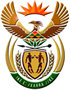 DEPARTMENT: PUBLIC ENTERPRISESREPUBLIC OF SOUTH AFRICANATIONAL ASSEMBLY487.	Mr M M Dlamini (EFF) to ask the Minister of Public Enterprises: Whether Eskom has any contracts with certain companies (names furnished); if so, (a) on what date was each specified contract agreed to and (b) what is the (i) duration and (ii) total monetary value of each contract?					NW551EREPLYThe Parliamentary question has been forward to the State Owned Enterprise and the Ministry of Public Enterprises awaits their urgent response. Further information will be conveyed to Parliament as soon as the response is received.